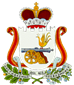          АДМИНИСТРАЦИЯ КРУТОВСКОГО СЕЛЬСКОГО ПОСЕЛЕНИЯ                                           П О С Т А Н О В Л Е Н И Е от  16.03.2016г                                    № 11       По итогам рассмотрения протеста прокурора Велижского района Смоленской области от 02.02.2016 г.  №02-14, в соответствии  со ст. 5 Федерального Закона от 13.07.2015 г.  №263 -ФЗ « О внесении изменений в отдельные законодательные акты Российской Федерации в части отмены ограничений на использование электронных документов при взаимодействии физических и юридических лиц с органами государственной власти и органами местного самоуправления», ст.ст.9, 13, 14, 16 Федерального закона от 26 декабря 2008 г. №294-ФЗ «О защите прав юридических лиц и индивидуальных предпринимателей при осуществлении государственного контроля (надзора) и муниципального контроля», Устава муниципального образования Крутовское сельское поселение, Администрация муниципального образования Крутовское сельское поселение.ПОСТАНОВЛЯЕТ:1. Внести в Административный регламент Администрации Крутовского сельского поселения по исполнению муниципальной функции «Осуществление муниципального жилищного контроля на территории муниципального образования Крутовское сельское поселение», утвержденный постановлением Администрации муниципального образования Крутовское сельское поселение от 24.06.2013 №28 следующие изменения:в подпункте 3 пункта 7.2 исключить слова «или места жительства индивидуальных предпринимателей»;в подпункте 1 пункта 9.4 исключить слова «или места жительства индивидуальных предпринимателей»;в пункте 13.3 слова «в отношении малых предприятий» заменить словами «, в отношении малых предприятий не более чем на пятьдесят часов»;      4)   пункт 14.4 дополнить абзацем  «При наличии согласия проверяемого лица на осуществление взаимодействия в электронной форме в рамках муниципального контроля акт проверки может быть направлен в форме электронного документа, подписанного усиленной квалифицированной электронной подписью лица, составившего данный акт, руководителю, иному должностному лицу или уполномоченному представителю юридического лица, индивидуальному предпринимателю, его уполномоченному представителю. При этом акт, направленный в форме электронного документа, подписанного усиленной квалифицированной электронной подписью лица, составившего данный акт, проверяемому лицу способом, обеспечивающим подтверждение получения указанного документа, считается полученным проверяемым лицом».      5) в  пункте 14.5: а) слова «,которое приобщается к экземпляру акта проверки, хранящемуся в деле органа муниципального контроля.» заменить словами «и (или) в форме электронного документа, подписанного усиленной квалифицированной электронной подписью лица, составившего данный акт (при условии согласия проверяемого лица на осуществление взаимодействия в электронной форме в рамках государственного контроля (надзора) или муниципального контроля), способом, обеспечивающим подтверждение получения указанного документа.»б) дополнить предложением следующего содержания:   «При этом уведомление о вручении и (или) иное подтверждение получения указанного документа приобщаются к экземпляру акта проверки, хранящемуся в деле органа муниципального контроля .»          2.  Настоящее постановление вступает в силу со дня его подписания Главой муниципального образования Крутовское  сельское поселение и подлежит опубликованию в печатном средстве массовой информации органов местного самоуправления Крутовского сельского поселения «Крутовские вести», обнародованию в местах, предназначенных для обнародования нормативных правовых актов и размещению на странице муниципального образования Крутовское  сельское поселение  на официальном сайте муниципального образования «Велижский район» в сети Интернет.Глава муниципального образованияКрутовское  сельское поселение                                                           М.В.Васильева